ПОЛОЖЕНИЕО ЕДИНОМ ОРФОГРАФИЧЕСКОМ РЕЖИМЕ И НОРМАХ ОЦЕНИВАНИЯ ОБУЧАЮЩИХСЯ 1 СТУПЕНИ НАЧАЛЬНОГО ОБЩЕГО ОБРАЗОВАНИЯНОЧУ «НАЧАЛЬНАЯ ШКОЛА – ДЕТСКИЙ САД №25 «БЕРЕЗКА»Необходимо отметить, что на сегодняшний день нормативных требований к оформлению письменных работ учащихся нет. Приказом Министерства просвещения РСФСР от 18.12.1987 г. № 224 «Единые требования к устной и письменной речи учащихся, к проведению письменных работ и проверке тетрадей», изложенные в методическом письме Министерства просвещения РСФСР от 01.09.1980 г. № 364-М., утратили свою силу.В связи с этим в данном разработанном Положении предложеныте рекомендации и определены конкретные позиции, которые, позволяют привести в общую схему оформление письменных работ обучающихся начальной школы. При составлении данного Положения коллективом учителей школы было учтено:отсутствие нормативной базы по данному вопросу;рекомендации методистов - практиков;исследования и рекомендации нейропсихофизиологов;положительный опыт практической реализации «Единого орфографического режима»;положительный опыт, накопленный за последние десятилетия.По данному пункту также учтены положительные позиции по истории данного вопроса и изучения имеющихся нормативных документов:приказа министра просвещения РСФСР «О мерах повышения уровня знаний учащихся по русскому языку»от 20.09.1961 г. № 308 (приложение 3 и 4); письма Министерства просвещения РСФСР «О порядке проверки ученических работ в 1–3-х классах общеобразовательных школ» от 16.07.1973 г. № 334-М; письма Министерства просвещения РСФСР «О письменных работах учащихся общеобразовательных школ» от 19.07.1977 г. № 308-М; письма Министерства просвещения РСФСР «Об оформлении записей в тетрадях для учащихся начальных классов» от 27.03.1979 г. № 135-М.Система требований к оформлению письменных работ учащихся, безусловно, должна быть. Но единство этих требований не должно быть чрезмерно громоздким и мешать работе обучающегося и учителя. Разночтение в оформлении письменных работ учащихся на сегодняшний день заключается в следующем:отсутствие системы требований;наличие надуманных, не совсем обоснованных требований;практическая реализация «Единых требований...», официально утративших силу;наличие разумных требований вне системы.Воспитание культуры оформления письменных работ и формирование соответствующего навыка являются необходимыми, так как:а) являются частью воспитания внутренней культуры обучающихся;б) воспитывают уважение обучающихся к тем, кто смотрит и проверяет их работы;в) формируют навык самоконтроля, так как у обучающихся, благодаря более аккуратному оформлению работ, систематически возникает потребность более часто и более внимательно проверять и перепроверять свою работу;г) организуют обучающихся для более внимательного выполнения работы.I. Общие положенияНастоящее Положение определяет следующие цели введения единого орфографического режима на ступени начального общего образования:стандартизация требований учителей к обучающимся при работе с тетрадями по предметам учебного плана;реализация принципа преемственности и создания единого образовательного пространства;развитие у  обучающихся ответственности за результаты своего труда;воспитание у обучающихся прилежания, внимательности и аккуратности;реализация принципа «прозрачности» требований для всех участников образовательного процесса.Единый орфографический режим является обязательным для реализации всеми учителями и обучающимися при оформлении и ведении тетрадей.Единый орфографический режим определяет следующие функциональные процедуры:количество и назначение тетрадей, необходимых для ведения обучающимися, требования к их оформлению и проверке;требования к устной и письменной речи обучающихся;требования к письменным работам обучающихся.Деятельность учителей начальных классов по соблюдению требований единого орфографического режима контролируется и анализируется заместителем директора по учебно-воспитательной работе в соответствии с планом внутришкольного контроля.Администрация общеобразовательного учреждения (далее - ОУ) обязана ознакомить учителей начальных классов с настоящим Положением.Администрация ОУ обязана довести требования настоящего Положения до сведения обучающихся и их родителей (законных представителей) несовершеннолетних.В случае ненадлежащего выполнения обучающимися требований единого орфографического режима, определенных настоящим Положением, учитель обязан принять необходимые меры педагогического воздействия и проинформировать родителей (законных представителей) обучающихся.II. Цели и задачи2.1.Целью соблюдения единого орфографического режима является приобретение обучающимися культуры оформления письменных работ и соответствующего навыка, т.к. это является частью внутренней культуры школьников, воспитывая у них уважение к тем, кто проверяет их работы, формирует навык самоконтроля, настраивает на более внимательное выполнение работы.2.2. Задачи:Организация целенаправленных и квалифицированных действий всего педагогического коллектива по обеспечению функциональной грамотности, речевой культуры учащихся, по осуществлению единых требований к устной и письменной речи учащихся.Соблюдение единых подходов к письменным работам обучающихся.III. Основные разделы3.1.Количество и назначение тетрадей, требования к их оформлению и проверке3.1.1.Количество тетрадей по предметам учебного плана должно соответствовать норме, определенной программой учебного предмета, и быть оптимально необходимым.Допускается наличие тетрадей по литературному чтению, в которых выполняются творческие виды работ (сочинения, рисунки, планы к произведениям, определение литературных понятий и пр.). Для уроков окружающего мира возможно использование тетрадей на печатной основе или обучающиеся имеют обычные рабочие тетради.В период обучения грамоте в 1 классе обучающиеся выполняют работы в тетрадях на печатной основе (прописи), но по усмотрению учителя работа может выполняться и в обычных тетрадях.Для выполнения всех видов работы обучающимся рекомендуется иметь следующее количество тетрадей, продиктованное необходимостью профилактики перегрузки обучающихся:3.1.2.Для контрольных работ по русскому языку и математике используются специальные тетради, которые в течение всего учебного года хранятся в образовательном учреждении и выдаются обучающимся для выполнения работ и работ над ошибками.Все контрольные, самостоятельные и проверочные работы обязательно оцениваются учителем в день их проведения, отметки заносятся в электронный журнал. Самостоятельные письменные работы по развитию речи (сочинения, изложения) обучающего характера оцениваются, и отметка за эти работы может быть выставлена в журнал по усмотрению учителя.При оценке письменных работ обучающихся учитель начальных классов в обязательном порядке руководствуется локальными нормативно-правовыми актами образовательного учреждения.3.1.3. Изложение и сочинение относятся к работам творческого характера и подписываются как тетради для творческих работ (2-4 классы). 3.1.4. Тетради для обучающихся 1-го и 2-го классов подписываются учителем, а затем родителями по образцу. Надписи на обложках необходимо оформлять  по единой форме, с соблюдением норм каллиграфии.Тетрадьдля работпо  математике (русскому языку)ученика/цы 1 классаначальной школы № 25ФИ (в форме родительного падежа)3.1.5. Все записи в тетрадях оформляются каллиграфическим аккуратным почерком, с использованием шариковой ручки с чернилами синего цвета. Все подчеркивания, начертания геометрических фигур выполняются простым карандашом по линейке.Примечание: для выделения орфограмм может использоваться ручка с зелёными чернилами. Рабочие тетради проверяются учителем чернилами красного цвета ежедневно.Оценивание письменных текущих и контрольных работ осуществляется согласно принятым нормам оценок(п. 3.5.).В первом полугодии допускается проверка тетрадей обучающихся 1 класса чернилами зеленого цвета.Ежедневная работа над ошибками должна представлять целостную систему, результативность которой прослеживается в повышении качества обучения. Работа над ошибками начинается со второго класса (Приложение 1). В первом классе допускается устное проговаривание ошибок и работа над ними. Начиная со 2 класса словарные слова, изучаемые в классе, обучающиеся прописывают в домашней работе ежедневно.3.2. Требования к устной и письменной речи обучающихсяФормирование речевой культуры младших школьников как необходимое условие их подготовки к полноценной учебной деятельности на ступени основного общего образования, призвана обеспечить начальная общеобразовательная школа.В настоящее время созданы необходимые условия для целенаправленной работы по формированию речевых компетенций: в соответствии с требованиями ФГОС НОО в примерных программах по учебным предметам для начального общего образования, усилено внимание к вопросам культуры речи учащихся.Ведущая роль в овладении учащимися культурой устной и письменной речи, прочными орфографическими и пунктуационными навыками принадлежит учителям начальных классов. В связи с этим необходима такая постановка преподавания всех предметов в начальной общеобразовательной школе, при которой речевая культура младших школьников воспитывается в единстве, а требования, предъявляемые на уроках русского языка, поддерживаются учителем на других уроках, в рамках внеурочной деятельности и внеклассных, внешкольных мероприятий.Успех работы по повышению культуры речи и общей культуры учебного труда обучающихся зависит от организованной деятельности учителей начальных классов, от того, как проводятся в жизнь единые требования к устной и письменной речи младших школьников всеми педагогическими работниками.Любое высказывание обучающихся в устной и письменной форме следует оценивать, учитывая содержание высказывания, логическое построение и речевое оформление, а также следующие умения младших школьников:давать ответ на любой вопрос в полной форме, т.е. в форме предложения или маленького текста; односложные ответы рекомендуется исключать;правильно строить сложноподчиненные предложения;давать развернутый устный ответ типа рассуждения, имеющего структуру: тезис - аргументы - вывод;говорить на тему, соблюдая ее границы;отбирать наиболее существенные факты и сведения для раскрытия темы и основной цели высказывания;излагать материал логично и последовательно, устанавливать причинно- следственные связи между фактами и явлениями, делать необходимые обобщения и выводы;правильно и точно отбирать лексический материал в соответствии со значением и стилистической окраской слова;отвечать громко, четко, с соблюдением логических ударений, пауз и правильной интонации;оформлять любые письменные высказывания с соблюдением орфографических и пунктуационных норм, чисто и аккуратно.Грамотно оформленным следует считать высказывание, в котором соблюдаются:правила произношения и постановка ударений;правила образования и изменения слов, а также образования словосочетаний и предложений в соответствии с требованиями грамматики;правила орфографии и пунктуации (не допускаются ошибки в написании изученных терминов, заглавных букв в географических названиях, в названиях исторических событии, в собственных именах людей и т.д.).Речь обучающихся должна быть выразительной, это проявляется в разнообразии словарного запаса, богатстве грамматического строя, уместном использовании эмоционально окрашенных средств речи. Для речевой культуры младших школьников важны и такие умения, как умение слушать и понимать речь учителя и товарища, внимательно относиться к высказываниям других, умение поставить вопрос, принять участие в обсуждении проблемы или учебной задачи.Речевая культура младших школьников может успешно воспитываться только в результате целенаправленных действий учителя, для чего рекомендуется:показывать обучающимся образцы устной и письменной речи (обязательное соблюдение орфоэпических, орфографических, грамматических, словообразо-вательных норм, норм лексической сочетаемости);использовать все виды пересказа для расширения и активизации словарного запаса обучающихся, для практического усвоения нормированной устной и письменной речи;для совершенствования речи детей младшего школьного возраста использовать такие методические приемы, как самостоятельные задания, направленные на пополнение знаний по различным предметам, работа в постоянных и сменяемых парах, группах.тщательно продумывать ход изложения материала, корректность и точность всех формулировок;писать разборчивым почерком;уделять внимание формированию умения анализировать, сравнивать, сопоставлять изученный материал, при ответе приводить необходимые доказательства, делать выводы и обобщения;на уроках проводить специальную работу, направленную на полноценное восприятие обучающимися учебного текста и слов учителя, которые являются не только основными источниками учебной информации, но и образцами правильно оформленной речи. В ходе этой работы обучающимся целесообразно предлагать сформулировать тему, цели и задачи урока, составить план собственной работа в группе и т.д.;любое высказывание учащихся в устной и письменной форме (развернутый ответ, сообщение, доклад, презентация исследования или творческого проекта) следует оценивать с учетом содержания высказывания, логического построения и речевого оформления, исправляя допущенные ошибки;шире использовать выразительное чтение вслух как один из важных приемов       формирования культуры устной речи обучающихся, как средство эмоционального и логического осмысления текста;систематически учить младших школьников работать с книгой, пользоваться разнообразной справочной литературой по предмету, подбирать литературу по определенной теме, правильно оформлять результаты самостоятельной работы с книгой и т.д.;систематически проводить работу по обогащению словарного запаса учащихся, по ознакомлению с терминологией изучаемого предмета. Новые термины произносить и объяснять четко, записывать на доске или в тетрадях, постоянно проверять усвоение их значения и правильное употребление в речи. Использовать таблицы с трудными по написанию и произношению словами, относящимися к данной дисциплине;осуществлять контроль за аккуратным ведением тетрадей, единообразием надписей и грамотным оформлением всех записей в них, не оставлять без внимания орфографические и пунктуационные ошибки, каллиграфические недочеты;шире использовать все формы внеурочной и внеклассной деятельности (олимпиады, конкурсы, факультативные и кружковые занятия, диспуты, клубы и т.п.) для совершенствования речевой культуры учащихся;при планировании общешкольных и классных мероприятий предусматривать беседы с родителями (законными представителями) обучающихся по выполнению единых требований к речи в школе и дома.3.3. Видыписьменных работ 3.3.1. Организация и контроль за всеми видами письменных работ на ступени начального общего образования осуществляются на основе единых требований к устной и письменной речи обучающихся.Основными видами классных и домашних письменных работ обучающихся являются:упражнения по русскому языку и математике;текущие, итоговые письменные контрольные, самостоятельные и проверочные работы по русскому языку (диктант, списывание текста, обучающее изложение, обучающее сочинение) и математике;фиксация наблюдений в природе, осуществляемая в процессе изучения окружающего мира (дневники наблюдений).3.3.2. Затраты времени на выполнение домашних заданий по всем предметам учебного плана не должны превышать (в астрономических часах) 1,5 часа во 2-3 классах, 2 часа в 4 классе.3.3.3. Текущие контрольные, самостоятельные и проверочные работы проводятся с целью оценки уровня усвоения программного материала. Их содержание и частотность определяются учителем самостоятельно с учетом специфики предмета, степени сложности и логики изучаемого материала, а также особенностей обучающихся конкретного класса, и отражаются в его рабочей программе. Для проведения текущих контрольных самостоятельных и проверочных работ учитель может отводить весь урок, либо его часть.Итоговые контрольные работы проводятся после изучения наиболее значимых разделов и тем образовательной программы по отдельному предмету учебного плана. Таким образом, итоговые контрольные работы, как правило, проводятся в конце четверти, полугодия, года.Содержание работ для письменного контроля может быть определено по одноуровневым или разноуровневым вариантам, различающимся по степени сложности.В целях предупреждения перегрузки обучающихся время проведения контрольных, самостоятельных и проверочных работ определяется общешкольным графиком, разработанным с учетом общего количества контрольных работ и утвержденным в установленном порядке. Указанный график рекомендуется согласовывать с методическим объединением учителей начальных классов. В один учебный день допускается проведение в классе только одной письменной контрольной, самостоятельной, проверочной работы. В течение учебной недели рекомендуется проведение в классе не более двух подобных работ. При планировании данного вида работ в каждом классе необходимо предусмотреть их равномерное распределение в течение четверти, полугодия. Не рекомендуется проводить указанные работы в первый день недели, четверти, в первый день после каникул и праздников.Количество контрольных, самостоятельных и проверочных работ по предметам учебного плана может быть определено образовательным учреждением самостоятельно в зависимости от требований используемой программы. 3.4. Оформление письменных работ в тетрадях3.4.1. Русский языкПосле классной и домашней работы следует отступать две строчки (пишем на третьей).При оформлении красной строки делается отступ вправо не менее 1,5 см.Соблюдение красной строки требуется с первого класса при оформлении текстов.В ходе работы строки не пропускаются.Новая страница начинается с самой верхней строки, дописывается до конца страницы, включая последнюю строку.Слева при оформлении каждой строки от края не более 0,5 см.Справа строка дописывается до конца. Использование правил переноса обязательно. Не допускается необоснованное наличие пустых мест на строке.При выполнении работы на странице необходимо соблюдать внешние и внутренние поля. Дополнительная разлиновка внутренних полей в тетрадях осуществляется по усмотрению учителя.Все записи в тетрадях следует оформлять аккуратным каллиграфическим почерком.Запись даты написания работы по русскому языку ведется по центру рабочей строки. В 1 классе в период обучения грамоте запись даты ведется учителем или обучающимися в виде числа и первых букв названия месяца: 1 м.. По окончании периода обучения грамоте и во втором класседата записывается полностью:1 марта.С 3 класса в записи даты имена числительные писать полностью: Первое марта.Запись названия работы производится на следующей рабочей строке (без пропуска) по центру и оформляется как предложение: Классная работа.Домашняя работа.Работа над ошибками.При необходимости вариативность работы фиксируется на следующей строке по центру:Вариант 2.Письмо слова упражнениеполностью допускается по усмотрению учителя со второго полугодия 1 класса и пишется посередине строки с указанием номера:Упражнение 5. Номер упражнения может быть не указан, если оно выполняется не в полном объеме. В работе, требующей записи в столбик, первое слово пишется со строчной буквы. Знаки препинания (запятые) не ставятся: ветервостокпесокПри выполнении подобного вида работы в строчку первое слово пишется с красной строки с заглавной буквы. Далее слова записываются через запятую: Ветер, восток, песок.При выполнении различных видов разбора требуется соблюдение принятых норм сокращения слов, обозначений и терминов. Слово сокращается до согласного звука: согласный -согл., гласный – гл., глухой – глух.,звонкий -звон.,твердый – тв., существительное -сущ., прилагательное – прил., глагол – гл., местоимение – м., числительное – числ., наречие – н., предлог – пр., союз – с., частица – ч., междометие – межд., мужской род - м.р.,женский род – ж.р., средний род – с.р., прошедшее время –пр.в.,будущее время – б.в., настоящее время – н.в., единственное число -ед.ч., множественное число – мн.ч.,название падежей указывается заглавной буквой- И.п., Р.п., Д.п., В.п., Т.п., П.п.склонение – 1скл., 2 скл., 3 скл.,спряжение– I спр., IIспр.Все подчеркивания делаются по линейке простым острозаточенным карандашом карандаша, как и обозначения над словами. При оформлении письменных видов разбора (фонетического, морфологического и т.д.) следует обращать соблюдать требования предложенных образцов.Необходимо обращать внимание обучающихся на постановку имеющихся тире, точки и запятой после определенных сокращений терминов.Обучающиеся 1-2 классов пишут в тетрадях в узкую линейку. Переход на широкую линейку учителем определяется с 3 класса с учетом наличия у обучающихся успешно сформированного навыка письма. Неправильно написанное слово должно быть зачеркнуто прямой чертой карандашом.Ошибки в работе исправляются красным цветом с выносом их обозначений на поля тетради. Традиционными считаются следующие обозначения:I – орфографическая ошибка;V – пунктуационная  ошибка;P – речевая ошибка.После каждого контрольного диктанта записывать, отступив 1 строку: Грамматическое задание.Работу над каллиграфическим почерком следует строить с учетом системы дифференцированного подхода и осуществлять в течение всех четырех лег обучения на ступени начального общего образования. Рекомендуется проводить данную работу с каждым обучающимся по индивидуальной образовательной траектории, соблюдая требования к содержанию, объему и частотности ее проведения: в 1-2 классе ежедневно прописывать по 2 строки, в 3-4 классе прописывать по 3 строки 2-3 раза в неделю.В период обучения грамоте в 1 классе учитель прописывает образцы в тетрадях. Рекомендуется индивидуально прописывать обучающимся именно те элементы букв, цифр, слоги и буквы, которые требуют корректировки. Со 2 класса образец может быть записан учителем на доске с комментированием и указанием на типичные ошибки и пути их исправления. Важно обращать внимание младших школьников на положение тетради, посадку, правила работы с ручкой и карандашом. К приемам стимулирования относится словесное оценивание учителем выполненных работ в отношении каллиграфии. Работа в тетрадях в узкую рабочую строку рекомендуется для учащихся 1 класса, если иное не предусмотрено авторской методикой в рамках УМК. Сроки перехода младших школьников к выполнению заданий в тетрадях с широкой рабочей строкой определяется учителем самостоятельно со 2 класса с учетом наличия у обучающихся сформированного навыка каллиграфического письма.3.4.2. МатематикаВсе символы математических выражений (знаки, цифры) фиксируются с учетом правил каллиграфии и записываются в отдельные клетки. После выполнения работы (классной или домашней) следует отступать 4 клетки, начиная выполнять очередную работу на пятой клетке. Запись названия работы производится по центру рабочей строки:для записи даты – отступ слева по горизонтали 9 клеток, на 10-й пишем:1 октября. (1-2 классы)01.12.  (3-4 классы – на полях)для записи названия работы - одна клетка вниз от даты, на второй отступаем 4 клетки вправо, на 5-й пишем:Классная работа. Домашняя работа.Самостоятельная работа. Работа над ошибками. Вариант 1.В любой работе слева по горизонтали отступаем одну клетку от края.Между видами работ в классной и домашней работах следует отступать:1 клетку, если указываем № задания и задачи, и производить запись в середине строки Задача № 324.2 клетки (на третьей пишем), если не указываем.Между столбиками выражений, уравнений, неравенств и другими видами заданий отступаем три клетки вправо. Запись нового столбика начинается с четвертой клетки.При записи выражений с несколькими математическими действиями промежуточные результаты действий фиксируются над знаками действий простым карандашом (устные вычисления).При записи выражений со скобками или несколькими математическими действиями порядок их выполнения фиксируется над знаком действия простым карандашом; затем каждое действие записывается полностью под выражением:                   3     1   4       2                3450-145*2+1265:5=3413           1)145*2=290           2) 1265 5  3) _3450        4) + 31606253                 290  253153160            3413При решении уравнения все вычисления записываются справа:х+ 56*2= 638х+112=638х=638-112х=526    526+56*2=638    638=638                   Ответ: х=526.При оформлении математического диктанта:- записывать ответы в строчку, отступая одну клетку;- рядом с числом писать наименования единиц измерений и предлоги на, в .. раз. 675,564,   на 78,   в 7 раз.Оформление геометрического материала:чертёж выполняется простым карандашом, в названии фигуры указываются буквы латинского алфавита;данные величин записываются условием задачи или обозначаются на чертеже  ручкой;если требуется вычислить периметр или площадь фигуры, то перед вычислениями записывается формула, ниже производятся вычисления:Дано:                                Решение:а=3 см                                Р=(a+b)×2в=2 смР=(3+2)×2Р= 10 смНайти:   S=a × bР- ?см                               S=2×3  S - ? смS=6 см2Ответ:3см		Р- ?смS - ? смР=а×4Р=3×4Р=12 смS=а×аS=3×3S=9 см2Ответ: Оформление задач:после записи слова «Задача» вниз отступается одна клетка;краткая запись выполняется в виде рисунка, схемы, чертежа, слов, таблицы;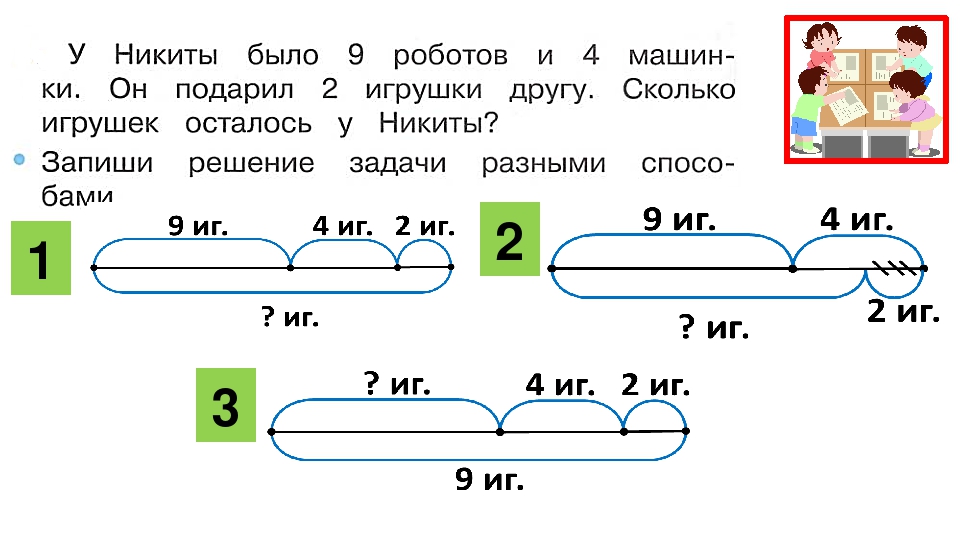 М. - 7 м.         		1т.- 5 яб.                              Было – 31 м.Б.- 3 м.   	2 т.- ? на 3 яб. б.                Выехало – 17 м.Осталось - ?она не должна быть громоздкой, должна отображать все числовые данные задачи и взаимоотношения между величинами;при выполнении контрольных, самостоятельных и проверочных работ по соответствующей тематике для решения текстовой задачи обучающиеся могутсамостоятельно определять объем записи краткого условия и удобную форму ее решения;запись слов, числовых выражения производится ручкой, стрелки, фигурные скобки, чертежи, рисунки – простым карандашом;каждое действие задачи записывается с отступом одной клетки с указанием порядка действий;запись наименования (сокращенно на согласной букве) полученного результата обязательна в скобках после каждого действия;к каждому действию, кроме последнего, записывается пояснение;ответ записывается полный, начиная с числа, с отступом одной клетки от решения.В ходе выполнения работы не допускается необоснованный пропуск строк или наличие пустых мест на строке. Использование правил переноса, принятых в математике, обязательно.При сокращении наименований единиц измерений точки не ставятся:мм,  м, см, ч, мин, км, сек, кг, г и др.Исправление обучающимися допущенной ошибки рекомендуется производить ручкой. Зачеркивается неправильно написанное слово, буква или знак тонкой косой либо горизонтальной чертой, надписывая сверху верный вариант. Заключать неверное написание в скобки не рекомендуется.В начальных классах тетради проверяются ежедневно и в полном объеме. Работы обучающихся проверяются учителем чернилами красного цвета. В проверяемых работах учитель отмечает и исправляет допущенные ошибки, руководствуясь следующими рекомендациями:учитель зачеркивает орфографическую ошибку, цифру, математический или пунктуационный знак косой линией и надписывает сверху нужную букву, знак, верный результат математических действий; при пунктуационных ошибках пишется необходимый в этом случае знак препинания.в контрольных тетрадях по русскому языку и тетрадях по развитию речи на полях учитель обозначает ошибку определенным условным знаком (I - орфографическая ошибка, V - пунктуационная).После проверки письменных работ обучающимся дается задание по исправлению ошибок или выполнению упражнений, предупреждающих повторение аналогичных ошибок. Работу над ошибками рекомендуется проводить в тетрадях, в которых выполнялись соответствующие письменные работы.Все контрольные, самостоятельные, проверочные работы обязательно оцениваются учителем в день ее проведения и отметки заносятся в классный журнал. Самостоятельные письменные работы по развитию речи (сочинения, изложения) обучающего характера оцениваются, и отметка за эти работы может быть выставлены в журнал по усмотрению учителя.3.5.Формы контроля уровня достижений и критерии оценки (отметки)3.5.1. Количество контрольных работ в начальной школеПроведение письменных итоговых контрольных работ по другим предметам учебного плана не рекомендуется.При определении объема контрольной работы необходимо учитывать следующие рекомендации.3.5.2. Формы контроля уровня достижений и критерии оценки по русскому языкуДиктантОбъем диктантаПримечание:Тексты диктантов подбираются средней трудности с расчётом на возможности их выполнения всеми обучающимися. Каждый текст включает достаточное количество изученных орфограмм (примерно 60% от общего числа всех слов диктанта). Текст не должен иметь слова на не изученные к данному моменту правила, или такие слова заранее выписываются на доске. Нецелесообразно включать в диктанты слова, правописание которых находится на стадии изучения.В качестве диктанта предлагаются связные тексты – либо авторские, адаптированные к возможностям обучающихся, либо составленные учителем. Тематика текста должна быть близкой и интересной детям: о природе, дружбе, жизни детей, родной стране, путешествиях и т.п. Предложения должны быть просты по структуре, различны по цели высказывания и состоять из 2-8 слов с включением синтаксических категорий, которые изучаются в начальной школе (например, однородные члены предложения).Для проверки выполнения грамматических разборов используются контрольные работы, в содержание которых вводится не более 2 видов грамматического разбора.Хорошо успевающим учащимся целесообразно предложить дополнительное задание повышенной трудности, требующее языкового развития, смекалки и эрудиции.Для контрольных списываний предлагаются связные тексты с пропущенными знаками препинания.Отметка за диктант:«5» – ставится,если нет ошибок и исправлений; работа написана аккуратно в соответствии с требованиями каллиграфии (в 3-4 классе возможно одно исправление графического характера);«4» – ставится, если не более двух орфографических ошибок; работа выполнена чисто, но есть небольшие отклонения от каллиграфических норм;«3» – ставится, если допущено 3 – 5 ошибок, работа написана небрежно;«2» – ставится, если допущено более 5 орфографических ошибок, работа написана неряшливо.Учёт ошибок в диктанте: повторная ошибка в одном и том же слове считается за 1ошибку (например, ученик дважды в слове «песок» написал вместо «е» букву «и»). ошибки на одно и то же правило, допущенные в разных словах, считаются как две ошибки. Например, ученик написал букву «т» вместо «д» в слове «лошадка» и букву «с» вместо «з» в слове «повозка» и т.п.Ошибкой считается: нарушение орфографических правил при написании слов, включая ошибки на пропуск, искажение, перестановку, замену и вставку лишних букв в словах; замена слов;отсутствие знаков препинания, изученных в данный момент в соответствии с программой; отсутствие точки в конце предложения не считается за ошибку, если следующее предложение написано с большой буквы. За ошибку не считаются:единичный пропуск точки в конце предложения, если первое слово следующего предложения написано с заглавной буквы;единичный случай замены одного слова без искажения смысла.За одну ошибку в диктанте считаются:два исправления;две пунктуационные ошибки;повторение ошибок в одном и том же слове. Например, в слове «ножи» дважды написано в конце «ы». Если же подобная ошибка встречается в другом слове, она считается за ошибку.Негрубыми ошибками считаются следующие ошибки:ошибки на разделы орфографии и пунктуации, которые ни в данном классе, ни в предшествующих классах не изучались;повторение одной и той же буквы в слове;недописанное слово;перенос слова, одна часть которого написана на одной строке, а вторая опущена;дважды записанное одно и то же слово в предложении.При оценке контрольной работы учитывается в первую очередь правильность её выполнения. При оценивании работы учитель принимает во внимание каллиграфический навык. Отметка за выполнение грамматического задания:«5» – ставится за безошибочное выполнение всех заданий, когда обучающийся обнаруживает осознанное усвоение определений, правил и умение самостоятельно применять знания при выполнении работы;«4» - ставится, если обучающийся обнаруживает осознанное усвоение правил, умеет применять свои знания в ходе разбора слов и предложений и правильно выполнил не менее 3/4 заданий;«3» – ставится, если обучающийся обнаруживает усвоение определённой части из изученного материала, в работе правильно выполнил не менее 1/2 заданий;«2» – ставится, если правильно выполнено менее 1/2 заданий,  обучающийся обнаруживает плохое знание учебного материала, не справляется с большинством грамматических заданий.ТестТестовые задания – динамичная форма проверки, направленная на установление уровня сформированности умения использовать свои знания в нестандартных учебных ситуациях.Отметка за тест: «5» – верно выполнено более 3/4 заданий;«4» – верно выполнено 3/4 заданий;«3» – верно выполнено 1/2 заданий;«2» – верно выполнено менее 1/2 заданий;Контрольное списываниеОбъем текста для контрольного списыванияСловарный диктант В словарные диктанты включаются слова на изученные орфограммы, а также слова из словаря, написание которых нужно запомнить. Итоговый контрольный словарный диктант рекомендуется проводить во 2-4 классах один раз в год (апрель/май).Примечание: контрольный словарный диктант проводится 1 раз в 2 недели в тетрадях для контрольных работ.3.5.3. Критерии оценки работ творческого характера  	К работам творческого характера относятся изложения, сочинения, рассказы по картинкам, личному опыту и т.д. На начальной ступени все творческие работы носят обучающий характер, поэтому отрицательная оценка за них не выставляется и в электронный журнал не заносится.	Во втором и третьем классах за обучающие изложения и сочинения выставляется одна отметка – за содержание.	В третьем классе проводится 1 контрольное изложение за учебный год, в четвертом – 2 контрольных изложения за год. Оценки за контрольные изложения выставляются через дробную черту – первая ставится за содержание и речевое оформление (соблюдение языковых норм и правил выбора стилистических средств), вторая - за соблюдение орфографических и пунктуационных норм.Обе оценки считаются отметками (оценками) по русскому языку.В четвертом классе за обучающие и контрольные изложения в журнал выставляются обе оценки: через дробь в одну клетку.   ИзложениеОбъём текстов изложений должен быть на 15-20 слов больше объёма текстов диктантов.Примерный объём текстов:Примечание:На проведение изложения рекомендуется отводить не менее одного часа.Для изложений предлагаются тексты повествовательного характера с чёткой сюжетной линией. Постепенно можно использовать тексты с несложными описаниями – пейзажа, портрета и т.п.В качестве контрольных проводятся: одно изложение в конце II-III классов и два изложения в IV классе.	Отметка за содержание:«5»- ставится за последовательное и правильное воспроизведение авторского текста (изложение), логически оправданное раскрытие темы, отсутствие фактических ошибок, богатство словаря, правильное речевое оформление. Допустимо не более одной речевой неточности;«4»- ставится за правильную и достаточно полную информацию по авторскому тексту (изложение). Тема раскрыта, но имеются незначительные нарушения в последовательности изложения мыслей, отдельные фактические и речевые неточности. Допустимо не более трех речевых недочетов в содержании и построении текста;«3» - ставится за некоторые отклонения от авторского (исходного) текста (изложение), отклонение от темы (в основном она достоверна, но допущены отдельные нарушения в последовательности изложения мыслей, в построении двух-трех предложений), бедность словаря, речевые неточности. Допустим, не более пяти недочетов речи в содержании и построении текста;«2»- ставится за несоответствие работы теме, значительные отступления от авторского текста, большое количество неточностей фактического характера, нарушение последовательности изложения мыслей, отсутствие связи между частями текста, бедность словаря. В целом в работе допущено более шести речевых недочетов и ошибок в содержании и построении текста.Отметка за соблюдение орфографических и пунктуационных норм:«5» - отсутствие орфографических и пунктуационных ошибок, допустимо 1-2 исправления;«4» - не более 3 орфографических и одной пунктуационной ошибки, 1-2 исправления;«3» -  3-6 орфографических ошибок, 1-2 пунктуационные, 1-2 исправления;«2» -  7 и более орфографических ошибок, 3-4 пунктуационных, 3-4 исправления.СочинениеОбъём сочиненийПримечание:На проведение сочинения рекомендуется отводить не менее одного часа.При выборе тем сочинений необходимо учитывать их связь с жизнью, близость опыту и интересам детей, доступность содержания, посильность построения текста и его речевого оформления.Отметка за содержание и речевое оформление:"5" – логически последовательно раскрыта тема;"4" – незначительно нарушена последовательность изложения мыслей, имеются единичные (1-2) фактические и речевые неточности;"3" – имеются некоторые отступления от темы, допущены отдельные нарушения в последовательности изложения мыслей, в построении 2-3 предложений, беден словарь;"2" – имеются значительные отступления от темы, пропуск важных эпизодов, главной части, основной мысли и др., нарушена последовательность изложения мыслей, отсутствует связь между частями, отдельными предложениями, крайне однообразен словарь.Отметка за соблюдение орфографических и пунктуационных норм:"5" – нет речевых и орфографических ошибок, допущено 1 исправление;"4" – имеются 1-3 орфографические ошибки и допущено 1 исправление;"3" – имеются  4-7 орфографических ошибки и 1-2 исправления;"2" – имеются  более 7 орфографических ошибок.3.5.4. Формы контроля уровня достижений и критерии оценки по литературному чтениюВ начальной школе проверяются следующие умения и навыки, связанные с читательской деятельностью:навык осознанного чтения в определенном темпе; умениявыразительно читать и пересказывать текст;учить наизусть стихотворение, прозаическое произведение.При проверке умения пересказывать текст произведения особое внимание уделяется правильности передачи основного содержания текста, последовательности и полноте развития сюжета, выразительности при характеристике образов.Кроме навыка чтения учитель контролирует и собственно читательскую деятельность школьника: умение ориентироваться в книге, знание литературных произведений, их жанров и особенностей, знание имен детских писателей и поэтов и их жанровые приоритеты (писал сказки, стихи о природе и т.п.).Чтение и читательская деятельность в разных классах начальной школы имеет специфические особенности. Если в первом классе чтение выступает объектом усвоения (осваиваются способы чтения, ведется работа над пониманием прочитанных слов, предложений и небольших текстов), то во вторых - четвертых классах чтение постепенно становится общеучебным умением. Одним из показателей этого является изменение соотношения чтения про себя и вслух. Кроме этого, в первом классе основное учебное время занимает чтение вслух, тогда как по мере овладения навыками быстрого осознанного чтения увеличивается доля чтения про себя (от 10-15% в первом классе и до 80-85% в четвертом классе).Объём прочитанного на отметку (оценку) по чтению:Отметка за чтение в классе должна выставляться на основе устного ответа и самостоятельного чтения ученика. Объём прочитанного на отметку (оценку) должен быть не менее:во2 классе  -  ¼ страницы;в3 классе  - 1/3страницы;в4 классе  - ½ страницы учебной книги для чтения.При выставлении отметки (оценки) по чтению необходимо её мотивировать и постоянно поощрять обучающихся в овладении правильным навыком чтения и умения работать с текстом.Отметка по навыку чтения выставляется в журнал по следующим критериям:беглость, правильность, осознанность, выразительность."5" - ставится, если выполнены все 4 требования;"4"- ставится, если выполняется норма чтения по беглости (в каждом классе и в каждой четверти она разная), но не выполнено одно из остальных требований;"3"- ставится, если выполняется норма по беглости, но не выполнено два других требования;"2" - ставится, если выполняется норма беглости, но не выполнены остальные три требования  или  не выполнена норма беглости, а остальные требования выдержаны. В индивидуальном порядке, когда обучающийся прочитал правильно, выразительно, понял прочитанное, но не уложился в норму по беглости на небольшое количество слов, ставится положительная отметка.Примечание:Проверку сформированности навыка чтения целесообразно проводить три раза в год: в начале учебного года (10-15 сентября); в конце 1 полугодия (20-25 декабря); в конце учебного года (10-15 мая).Оценивание чтения наизусть:"5"-знает стихотворение наизусть, читает выразительно без подсказок."4"- знает стихотворение наизусть, но допускает при чтенииперестановкуслов, самостоятельно исправляет допущенные неточности."3"- читает наизусть, но при чтении допускает пропуск, замену слов или фраз."2"- нарушает последовательность фраз при чтении, не полностью воспроизводит текст.Выразительное чтение текстаТребования к выразительному чтению:правильная постановка логического ударения;соблюдение пауз;правильный выбор темпа;соблюдение нужной интонации;безошибочное чтение.Отметка за выразительное чтение:"5" - выполнены правильно все требования;"4" - не соблюдены 1-2 требования;"3" - допущены ошибки по трём требованиям;"2" - допущены ошибки более чем по трём требованиям.Чтение по ролямТребования к чтению по ролям:своевременно начинать читать свои слова;подбирать правильную интонацию;читать безошибочно;читать выразительно.Отметка за выразительное чтение:"5" - выполнены все требования;"4" - допущены ошибки по одному какому-то требованию;"3" - допущены ошибки по двум требованиям;"2" - допущены ошибки по трём требованиям.Пересказ (оценивание):"5" - пересказывает содержание прочитанного самостоятельно, последовательно, не упуская главного (подробно или кратко, или по плану), правильно отвечает на вопрос, умеет подкрепить ответ на вопрос чтением соответствующих отрывков;"4" - допускает 1-2ошибки, неточности, сам исправляет их;"3" - пересказывает при помощи наводящих вопросов учителя, не умеет последовательно передать содержание прочитанного, допускает речевые ошибки;"2" - не может передать содержание прочитанного.3.5.5. Формы контроля уровня достижений и критерии оценки по математике.В контрольной работе:задания должны быть одного уровня для всего класса; задания повышенной трудности выносятся в «задания повышенной сложности (повышенный уровень)», которое предлагается для выполнения всем ученикам и их невыполнение не влияет на общую оценку работы; обязательно разобрать их решение при выполнении работы над ошибками;оценка не снижается, если есть грамматические ошибки и аккуратные исправления;за неряшливо оформленную работу, несоблюдение правил каллиграфии оценка по математике снижается на 1 балл, но не ниже «3». Оценивание контрольных  работРабота, состоящая из выражений: «5»  - без ошибок;«4» -1-2 грубая и 1-2 негрубые ошибки;«3»- 2-3 грубые и 1-2 негрубые ошибки или 3 и более негрубых ошибки;«2» - 4 и более грубых ошибки. Работа, состоящая из задач:«5»  - без ошибок;«4»- 1-2 негрубых ошибк;«3»- 1 грубая и 3-4 негрубые ошибки;«2»- 2 и более грубых ошибки. Комбинированная работа: «5» - нет ошибок;«4» - 1 – 2 ошибки, но не в задаче;«3»  - 2 – 3 ошибки, 3 – 4 негрубые ошибки, но ход решения задачи верен;«2»  - не решена задача или более 4 грубых ошибок.Грубые ошибки: вычислительные ошибки в выражениях и задачах;ошибки на незнание порядка выполнения арифметических действий;неправильное решение задачи (пропуск действия, неправильный выбор действий, лишние действия);не решенная до конца задача или выражение;невыполненное задание.Негрубые ошибки: нерациональный прием вычислений;неправильная постановка вопроса к действию при решении задачи;неверно сформулированный ответ задачи;неправильное списывание данных (чисел, знаков);не завершены до конца преобразования. Оценивание за тест:"5"- ставится за 90-100% правильно выполненных заданий;"4" -  ставится за 66 - 89% правильно выполненных заданий;"3" -  ставится за 50-65% правильно выполненных заданий;"2"- ставится, если правильно выполнено менее 50% заданий.3.5.6. Формы контроля уровня достижений и критерии оценки по окружающему миру.Особенности организации контроля по окружающему мируСпецифичность содержания предмета "Окружающий мир" оказывает влияние на содержание и формы контроля. Основная цель контроля - проверка знания фактов учебного материала, умения детей делать простейшие выводы, высказывать обобщенные суждения, приводить примеры из дополнительных источников, применять комплексные знания.Контроль за уровнем достижений обучающихся по окружающему миру проводится в форме устной оценки и письменных работ: контрольных и проверочных работ, тестовых заданий.Контрольные и проверочные работы направлены на контроль и проверку сформированности знаний, умений и навыков. Тексты работ подбираются средней трудности с расчетом на возможность их выполнения всеми обучающимися. Задания повышенной сложности оцениваются отдельно и только положительной отметкой.        Тесты в области метапредметных умений дают возможность проверять овладение обучающимися такими универсальными способами деятельности, как наблюдение, сравнение, выбор способа решения учебной задачи (верного варианта ответа), контроль и коррекция, оценка, распознавание природных объектов, определение истинности утверждений и умение делать вывод на основе анализа конкретной учебной ситуации.Учёт ошибок и оценка устных ответов, письменных и практических работКлассификация ошибок и недочетов, влияющих на снижение оценки:Грубые ошибки:неправильное определение понятия, замена существенной характеристики понятия несущественной;нарушение последовательности в описании объекта (явления) в тех случаях, когда она является существенной;неправильное раскрытие (в рассказе-рассуждении) причины, закономерности, условия протекания того или иного изученного явления;ошибки в сравнении объектов, их классификации на группы по существенным признакам;незнание фактического материала, неумение привести самостоятельные примеры, подтверждающие высказанное суждение;отсутствие умения выполнять рисунок, схему, неправильное заполнение таблицы; неумение подтвердить свой ответ схемой, рисунком, иллюстративным материалом;ошибки при постановке опыта, приводящие к неправильному результату;неумение ориентироваться на карте и плане, затруднения в правильном показе изученных объектов (природоведческих и исторических).Негрубые ошибки:преобладание при описании объекта несущественных его признаков;неточности при выполнении рисунков, схем, таблиц, не влияющих отрицательно на результат работы; отсутствие обозначений и подписей;отдельные нарушения последовательности операций при проведении опыта, не приводящие к неправильному результату;неточности в определении назначения прибора, его применение осуществляется после наводящих вопросов;неточности при нахождении объекта на карте.Критерии оценивания по окружающему миру:«5»- ставится ученику, если он осознанно и логично излагает учебный материал, используя свои наблюдения в природе, устанавливает связи между объектами и явлениями природы (в пределах программы), правильно выполняет практические работы и дает полные ответы на все поставленные вопросы;«4»- ставится ученику, если его ответ в основном соответствует требованиям, установленным для оценки «5», но ученик допускает отдельные неточности в изложении фактического материала, в использовании отдельных терминов, единичные недочеты при выполнении практических работ. Все эти недочеты ученик легко исправляет сам при указании на них учителем;«3» - ставится ученику, если он усвоил основное содержание учебного материала, но допускает фактические ошибки, не умеет использовать результаты своих наблюдений в окружающем мире, затрудняется устанавливать предусмотренные программой связи между объектами и явлениями окружающего мира, в выполнении практических работ, но может исправить перечисленные недочеты с помощью учителя;«2» - ставится ученику, если он обнаруживает незнание большей части программного материала, не справляется с выполнением практических работ даже с помощью учителя.Оценивание за тест:        Исправления, сделанные обучающимся, ошибкой не считаются.«5» - верно выполнено более 3/4 заданий;«4»  - верно выполнено 3/4 заданий;«3» - верно выполнено 1/2 заданий;«2»- верно выполнено менее 1/2 заданий.3.5.7.Критерии оценивания практических работ по технологииОтметка "5" ставится:тщательно спланирован труд и рационально организовано рабочее место;задание выполнено качественно, без нарушения соответствующей технологии;правильно выполнялись приемы труда, самостоятельно и творчески выполнялась работа;полностью соблюдались правила техники безопасности.Отметка "4" ставится:допущены незначительные недостатки в планировании труда и организации рабочего места;задание выполнено с небольшими отклонениями (в пределах нормы) от соответствующей технологии изготовления;в основном правильно выполняются приемы труда;работа выполнялась самостоятельно;норма времени выполнена или выполнена на 10-15 %;полностью соблюдались правила техники безопасности.Оценка "3"ставится:имеют место недостатки в планировании труда и организации рабочего места;задание выполнено с серьезными замечаниями по соответствующей технологии изготовления;отдельные приемы труда выполнялись неправильно;самостоятельность в работе была низкой;норма времени выполнена на 15-20 %;не полностью соблюдались правила техники безопасности.Оценка "2"ставится:имеют место существенные недостатки в планировании труда и организации рабочего места;неправильно выполнялись многие приемы труда;самостоятельность в работе почти отсутствовала;норма времени выполнена на 20-30 %;не соблюдались многие правила техники безопасности.3.5.8.Критерии оценивания практических работ по изобразительному искусству (ИЗО)Отметка "5"ставится:поставленные задачи выполнены быстро и хорошо, без ошибок; работа выразительна и интересна.Отметка "4" ставится:поставленные задачи выполнены быстро;работа не выразительна, хотя и не имеет грубых ошибок.Отметка "3"ставится:поставленные задачи выполнены частично;работа не выразительна, в ней можно обнаружить грубые ошибки.Отметка "2"ставится:поставленные задачи не выполнены.3.5.9.Критерии оценивания по музыкеФункция оценки - учет знаний. Проявление интереса (эмоциональный отклик, высказывание со своей жизненной позиции). Умение пользоваться ключевыми и частными знаниями. Проявление музыкальных способностей и стремление их проявить. Отметка «5»ставится:если присутствует интерес (эмоциональный отклик, высказывание со своей жизненной позиции); умение пользоваться ключевыми и частными знаниями; проявление музыкальных способностей и стремление их проявить.Отметка «4» ставится: если присутствует интерес (эмоциональный отклик, высказывание своей жизненной позиции); проявление музыкальных способностей и стремление их проявить; умение пользоваться ключевыми и частными знаниями. Отметка «3» ставится: проявление интереса (эмоциональный отклик, высказывание своей жизненной позиции) или в умение пользоваться ключевыми или частными знаниями; или: проявление музыкальных способностей и стремление их проявить. Отметка «2» ставится: нет интереса, эмоционального отклика; неумение пользоваться ключевыми и частными знаниями; нет проявления музыкальных способностей и нет стремления их проявить3.5.10. Порядок оценивания результатов по физической культуреОценивание результатов обучающихся по предмету «Физическая культура»производится не менее одного раза в неделю (при количестве 3-часов в неделю). Отметка (оценка) выставляется в электронный журнал/дневник в день проведения конкретного урока (в соответствии с расписанием на учебную четверть). Отметка  по физической культуре во 2-4 классах должна складываться главным образом из качественных критериев уровня достижений обучающегося. К ним относятся: качество овладения программным материалом, включающим теоретические и методические знания; способы двигательной, физкультурно-оздоровительной и спортивной деятельности (стандарт по физической культуре).  Особого внимания при оценке должны заслуживать:систематичность и регулярность занятий физическими упражнениями;интерес обучающегося при выполнении упражнений и уровень его дисциплины;умение самостоятельно заниматься, а также уровень знаний в области физической культуры;стремление к физическому самосовершенствованию.          Оценивая достижения обучающихся,  следует ориентироваться на индивидуальные темпы продвижения в развитии их двигательных способностей, а не на выполнение усредненных учебных количественных нормативов.При оценивании обучающихся, отнесенных по состоянию здоровья к подготови-тельной группе, учитываются некоторые ограничения в объеме и интенсивности  физических нагрузок.Оценивание учащихся, освобождённых от занятий физической культурой (Спецгруппы А, Б) или освобождённых после болезни производится следующим образом: после предоставления справки об освобождении от занятий физкультурой или обоснованного заявления от родителей, подтверждённого в дальнейшем справкой от врача, учитель выдаёт ученику задания по теоретической подготовке по изучаемой теме   учебника по физической культуре (соответствующего класса). Опрос освобождённых учащихся может производиться в устной, письменной или тестовой форме. Учащийся также может сдать реферат с устной или письменной защитой.При оценивании реферата учитывается:правильность оформления;соответствие содержания заявленной теме, полнота раскрытия темы;устный ответ (краткий обзор написанного реферата, ответы на вопросы по плану реферата).Итоговая отметка по предмету обучающимся 2-4 классов выставляется на основе отметок, полученных учеником в течение каждой четверти. Она включает в себя текущие отметки, полученные учащимися за овладение всеми составляющими успеваемости: знаниями, двигательными умениями и навыками, а также отражает продвижение в развитии и совершенствовании физических способностей, умений осуществлять физкультурно-оздоровительную деятельность. В первом классе балльное оценивание обучающихся не производится, но ведётся систематический учет их индивидуальных физических показателей по разделам учебной программы. Общие критерии оценивания обучающихся на уроках физической культурыОбучающийся оценивается отметкой«2» (неудовлетворительно) взависимости от следующих конкретных условий в случае:многократного отсутствия спортивной формы (в соответствии с  погоднымиусловиями), видом спортивного занятия или урока;  не выполнение требования техники безопасности и охраны труда на урокахфизической культуры; нарушения правил поведения;не выполнением теоретических или иных заданий учителя, в том числе, самостоятельных занятий оздоровительной или корригирующей гимнастики, отсутствиемтеоретических и практических знаний в области физической культуры (в соответствии с его возрастом). Родители (законные представители) обучающихся должны быть поставлены в известность о данных случаях своевременно (не позднее трёх дней) учителем физической культуры в устной или письменной форме, с соответствующей записью в электронном журнале/дневнике.Обучающийся оценивается отметкой«3» (удовлетворительно) в зависимости от следующих конкретных условий:имеет с собой спортивную форму, но не полном соответствии с погодными условиями, видом спортивного занятия или урока; выполняет все требованиям техники безопасности и правила поведения в спортивном зале и на спортивной площадке.  Соблюдает гигиенические требования и охрану труда при выполнении спортивных упражнений;обучающийся, имеющий выраженные отклонения в состоянии здоровья, при этомстарателен, мотивирован к занятиям физическими упражнениями.  Есть незначительные, но положительные изменения в физических возможностях обучающегося, которые могут быть замечены учителем физической культуры; продемонстрировал не существенные сдвиги в формировании навыков, умений развитии физических или морально-волевых качеств в течение четверти;  частично выполняет все теоретические или иные задания учителя, овладел  доступными ему навыками   самостоятельных   занятий оздоровительной или корригирующей гимнастики, необходимыми теоретическими и практическими знаниями в области физической культуры.Обучающийся оценивается отметкой«4» (хорошо) в зависимости отследующих конкретных условий:имеет с собой спортивную форму в полном соответствии с погодными условиями,видом спортивного занятия или урока;  выполняет все требованиям техники безопасности и правила поведения в спортивном зале (спортивной площадке), соблюдает гигиенические требования и охрану труда при выполнении спортивных упражнений; обучающийся, имеющий выраженные отклонения в состоянии здоровья, при этоммотивирован к занятиям физическими упражнениями, есть положительные изменения в физических возможностях обучающегося, которые  замечены учителем; постоянно на уроках демонстрирует существенные сдвиги в формировании навыков, умений и в развитии физических или морально-волевых качеств в течение четверти. Успешно выполняет или подтверждает 80% всех требуемых на уроках нормативов по физической культуре для соответствующей возрастной группы;  выполняет все теоретические или иные задания учителя, овладел  доступными  ему   навыками   самостоятельных занятий оздоровительной или корригирующей гимнастики, оказывает посильную помощь в судействе соревнований между классами или организации урока, а также владеет  необходимыми теоретическими и практическими знаниями в области физической культуры;участвует в выполнении испытаний (тестов) Всероссийского физкультурно-спортивного комплекса «Готов к труду и обороне» на школьном уровне.Обучающийся  оценивается отметкой «5» (отлично) в зависимости отследующих конкретных условий:имеет с собой спортивную форму в полном соответствии с погодными условиями, видом спортивного занятия или урока;  выполняет все требованиям техники безопасности и правила поведения  в спортив-ном зале и на спортивной площадке, соблюдает гигиенические правила и охрану труда при выполнении спортивных упражнений;обучающийся, имеющий выраженные отклонения в состоянии здоровья, при этом   стойко мотивирован к занятиям физическими упражнениями. Есть существенные положительные изменения в физических возможностях обучающегося, которые замечены учителем;занимается самостоятельно в спортивной секции,  имеет спортивные разряды илиспортивные успехи на соревнованиях любого ранга; участвует в выполнении испытаний (тестов) Всероссийского физкультурно-спортивного комплекса «Готов к труду и обороне» на школьном или всероссийском уровне;постоянно на уроках демонстрирует существенные сдвиги в формировании навыков, умений в развитии физических или морально-волевых качеств в течение четверти или полугодия, успешно сдаёт или подтверждает все требуемые на уроках нормативы по физической культуре для своего возраста; выполняет все теоретические или иные задания учителя, овладел доступными   ему   навыками самостоятельных занятий оздоровительной или корригирующей гимнастики, оказывает посильную помощь в судействе  соревнований класса и  спортивных мероприятий школы, а также владеет  необходимыми теоретическими и практическими знаниями в области физической культуры (в соответствии с возрастом).Оценка техники владения двигательными действиями, умениями и навыкамиОценка «5» - двигательное действие выполнено правильно (заданным способом), точно в надлежащем темпе, легко и чётко, обучающийся по заданию учителя использует их в нестандартных ситуациях.Оценка «4» - двигательное действие выполнено правильно, но недостаточно легко и чётко,  наблюдается скованность движений.Оценка «3» - двигательное действие выполнено в основном правильно, но допущена одна грубая или несколько мелких ошибок, приведших к неуверенному и напряжённому выполнению.Оценка «2» - двигательное действие выполнено неправильно, с грубыми ошибками, неуверенно, нечётко. Обучающемуся предоставляется право на выполнение 2-3 попыток для выполнения конкретного задания или двигательного действия. Оценка успеваемости теоретических знаний по разделам программыПри оценивании знаний по предмету «Физическая культура» учитываются следующие показатели: глубина, полнота, аргументированность, умение использовать их применительно к конкретным случаям и занятиям физическими упражнениями. С целью проверки знаний обучающихся учителем используются следующие методы: опрос (устный, письменный), тестирование, реферат. Критерии оценивания:Обязательная теоретическая часть для обучающихся 1-4 классов предусматри-вает усвоение следующих знаний и понятий:знание и выполнение правил поведения в зале, на стадионе, и во время движения в колонне к месту проведения занятия;знание и выполнение правил техники безопасности при проведении занятийв соответствии с разделом учебной программы (легкая атлетика, подвижные игры, волейбол, баскетбол, футбол, гимнастика, кроссовая подготовка, лыжная подготовка, О.Ф.П.);знание правил подвижных игр, правил выполнения упражнений. Все это объясняется учителем вовремя уроков;знание и умение проводить самоконтроль во время занятий и в повседневной жизни;знание и умение проведения разминки перед основной частью урока;знание и умение проведения комплекса утренней гимнастики, состоящего из дыхательных и общеразвивающих упражнений;первоначальных знаний о том, что можно и чего нельзя делать при своёмзаболевании. Это должен знать каждый обучающийся, имеющий отклонения в состоянии здоровья. Вопросы для обучающихся 1 - 2 класса:1. Что такое физическая культура?2.  Зачем нужно двигаться?3.  Что необходимо на уроке физической культуры?4.  Зачем нужен режим дня?5.  Что нужно чтобы проснуться?6.  В чем польза физкультминуток?7.  Зачем нужна гимнастика для глаз?8.  Что такое правильная осанка и зачем она нужна?9.  Какие зимние и летние виды спорта ты знаешь?10. Комплекс упражнений для утренней зарядки.11. Зачем человеку нужна сила и как ее развить?12. Зачем нужна быстрота и как ее развить?13. Зачем нужна выносливость и как ее развить?14. Зачем нужна гибкость и как ее развить?15. Зачем нужно умение сохранять равновесие?16. Зачем нужна ловкость и как ее развить?17. Какие физические качества нужны, чтобы добиться успехов в спорте?18. Зачем человеку нужно правильно ходить? Разновидности ходьбы.19. Зачем человеку нужно правильно бегать?20. Зачем человеку нужно правильно бегать? Разновидности бега.21. Зачем человеку нужно правильно прыгать? Разновидности прыжков.22. Зачем человеку нужно правильно лазать?23. Зачем человеку нужно правильно метать? Виды метания.24. Зачем нужны общеразвивающие упражнения?25. Что ты заешь о Всероссийском физкультурно-спортивном комплексе «Готов к труду и обороне»? Какие личные достижения ты имеешь?Вопросы для обучающихся 3 - 4 класса:1. Как появились физические упражнения?2.  Каким должен быть защитник Родины?4.  Откуда появились Олимпийские игры?5. Какие  символы Олимпийских игр ты знаешь?5. Какие виды спорта ты знаешь? В какой спортивной секции занимаешься или хотел бы заниматься?6. Почему гимнастика – это основа спорта?7. Почему легкую атлетику называют «Королевой спорта»?8. Почему нужно уметь плавать? Какую дистанцию ты можешь проплыть?9. Что развивает катание на лыжах? Правила техники безопасности. Как правильно подобрать лыжи и палки для своего возраста и роста?10. Что такое спортивные игры? Какие спортивные игры ты знаешь?11. Что такое самоконтроль?12. Как измерить рост и вес?13. Зачем нужны контрольные упражнения?14. Как укрепить органы дыхания?15. Как научиться расслабляться?16. Зачем нужно закаляться? С чего начинать. Виды закалки. Как ты закаляешься?17.  Зачем нужны полезные привычки? Что относится к полезным и вредным привычкам?18. Что относится к здоровому образу жизни?19.  Как избежать травмы во время физических упражнений?20.  Как оказать первую помощь: при ушибах, потертостях, ссадинах, кровотечениях? 21. Назови номер телефона скорой помощи или телефон службы спасения?20. Зачем нужно соблюдать правила при проведении подвижных и спортивных игр?Данные вопросы рекомендуется использовать для контроля и оценивания знаний обучающихся, освобождённых от практической части выполнения учебной программы по предмету «Физическая культура», с целью выставления отметки за конкретную четверть.Теоретические знания оцениваются в форме письменного и устного ответа, тестирования, творческих работ, презентаций и рефератов.Требования к выполнению реферата по физической культуреРефераты по физической культуре пишут (или представляют устно) обучающиеся, отнесенные к специальной медицинской группе и освобожденные от занятий по физической культуре по болезни или после неё. Реферат является самостоятельной работой ученика (возможно с участием родителей) выполняется в течение четверти.   Родители конкретного обучающегося ставятся в известность о выполнении реферата (не позднее 2-недель до завершения учебной четверти).Цель реферата: провести углублённое изучение проблемы, гипотезы, или выбранного вида спорта. Под руководством учителя обучающийся должен:-правильно сформулировать тему реферата;  -составить план реферата, который должен как можно полнее раскрыть тему теоретической или исследовательской работы.  Примерный план реферата:1)  В  вводной части – ответить на вопрос: почему эта тема так важна для общества и тебя лично?  2) Краткая характеристика вида спорта или оздоровительной системы, её особенности, разновидности и основные правила. 3) Значение данного вида спорта или оздоровительной системы для развития у человека:а) физических качеств (быстроты, выносливости и т.п.).б) основы техники или системы упражнений по данному виду спорта.в) развитие психологических, эстетических, нравственных (личностных) качеств.г) основы тактических действий при взаимодействии, играя в нападении и защите.д) требования по технике безопасности при проведении самостоятельных занятий и тренировок, и на соревнованиях данного вида спорта.4) Заключение: значение данного вида спорта (системы упражнений) для физического и личностного развития. Достижения школы (команды, личностные достижения, планы на будущее).5) Исследование через анкету: насколько популярен данный вид спорта (система упражнений) среди учеников вашего класса и выяснение причины высокой/низкой популярности данного вида спорта (системы упражнений).  Выполнение реферата на оценку «5» (отлично) предполагает обязательное выполнение 5-ого пункта составленного плана.Выполнение реферата на оценку «4» (отлично) предполагает качественного  выполнения 75% пунктов конкретного  плана.Выполнение реферата на оценку «3» (удовлетворительно) предполагает качественного выполнения не менее 45% пунктов конкретного плана.Приём реферата у обучающегося и его оценивание с целью выставления текущей оценки за четверть осуществляет учитель физической культуры. В особых случаях к данной работе может быть привлечён представитель администрации и родители (по предварительному согласованию с учителем по предмету).Оценивание обучающихся по предмету «Физическая культура» производится в соответствии с Положением об оценивании и аттестации обучающихся на занятиях физической культуры НОЧУ «Начальная школа – детский сад №25 «Березка», утверждённым приказом директора от 29.08.2019 г. № 15 О/Д..3.5.11. Методические рекомендации по выполнению Единого орфографического режима и критерии оценивания обучающихся на уроках английского языка Требования к оформлению письменных работТетради обучающихся 2 класса подписываются только учителем по предмету, 3-4 классов обучающимися или родителями (по указанному образцу).Надписи на тетрадях обучающихся рекомендуется делать по следующему образцу:Все записи в тетрадях обучающиеся 2-4 классов должны делать с соблюдениемЕдиного орфографического режима:работать в тетрадях в клетку;иметь 1 тетрадь (12 листов) для выполнения домашних и классных работ;писать аккуратным, разборчивым почерком;выполнять все работы в тетрадях только ручкой с синими чернилами (пастой);единообразно выполнять надписи на обложке тетради: указывать для чегопредназначена тетрадь, класс, номер школы, фамилию и имя ученика. соблюдать поля с внешней стороны;указывать число и день недели  (The 20th of January, Monday);обозначать номер упражнения, страницу;указывать место выполнения работы  (Classwork, Homework);обучающиеся, изучающие иностранный (английский) язык на начальном этапеобучения, пишут полупечатным - полупрописным шрифтом, а затем постепенно переходят на удобный для каждого обучающегося шрифт; отступать одну клетку слева по горизонтали при выполнении любой работы;соблюдать красную строку: делать отступ вправо не менее 1,5 см (три клетки);начинать писать текст каждой новой работы с красной строки на той же страницететради, на которой написаны дата и наименование работы;между заключительной строкой текста одной письменной работы и датой или заголовком (наименованием вида) следующей работы необходимо пропускать 4 клетки, начиная выполнять очередную работу на пятой клетке;выполнять аккуратно подчеркивания и условные обозначения карандашом.Исправлять допущенные ошибки необходимо с соблюдением следующих правил:неверно написанную букву необходимо зачеркивать косой линией; часть слова, слово, предложение - тонкой горизонтальной линией; вместо зачеркнутого необходимо надписывать буквы, слова, предложения; не заключать неверные написания в скобки; не пользоваться корректором.Начиная со 2 класса обязательно ведение словаря обучающимися. В словарях по английскому языку страница делится на три части:Порядок проведения и проверки письменных работ учителемТетради обучающихся 2-4 классов, в которых выполняются классные и домашниеработы, проверяются учителем после каждого урока.       В начальной школе особое внимание следует уделять выработке у обучающихся правильного и аккуратного почерка. Учителем-предметником должна проводиться целенаправленная работа по выполнению программных требований по чистописанию, индивидуальная работа над почерком обучающихся, показ образцов в тетрадях.Итоговые контрольные задания проводятся после изучения наиболее значительныхтем программы (в соответствие с календарно-тематическим планированием). `В один день следует давать в классе только одну письменную проверочную(тестовую) работу или контрольное задание, а в течение недели не более двух работ. При планировании работ в каждой параллели необходимо предусмотреть равномерное их распределение в течение всей четверти, не допуская скопления письменных работ к концу четверти, полугодия. Не рекомендуется проводить письменные работы в первый день четверти, в первый день после праздника, в понедельник.Словарные диктанты должны содержать:2 класс – не более 5 слов;3 - 4 класс – не более 8 слов.Все виды проверочных (тестовых) работ по предмету проверяются учителем у всех обучающихся. Проверка письменных работ учителем осуществляется в следующие сроки:словарные диктанты, тесты проверяются и возвращаются обучающимся к следующему уроку;грамматические письменные (тестовые) работы в течение двух дней;творческие работы (Портфолио, проекты, письма, открытки) проверяются ивозвращаются обучающимся не позднее, чем через 5 дней.В проверяемых работах учитель отмечает и исправляет допущенные ошибки, руководствуясь следующим:при проверке тетрадей и контрольных работ по английскому  языку обучающихся2-4 классов учитель зачеркивает ошибку и надписывает вверху нужную букву или верный вариант;подчеркивание и исправление ошибок производится учителем только красной пастой (чернилами). Все проверочные письменные работы обязательно оцениваются учителем с занесением отметки  (оценки) в электронный журнал класса.В проверочных работах на конкретную грамматическую тему исправляются всеошибки, но при выставлении отметки (оценки) учитываются ошибки только на контролируемую тему. В тестовых работах смешанного типа учителем исправляются все ошибки, при этом, учитываются только ошибки на заранее оговоренные грамматические, лексические, орфографические трудности.Критерии выставления отметок (оценок):В работах тестового типа допускается исправление ответов обучающимся, которое не считается за ошибку. При количестве от 5-ти до 10-ти исправлений снимается один балл, более 10-ти исправлений два балла (в зависимости от объёма работы). Самостоятельные письменные работы оцениваются по тем же правилам(критериям). Отметки (оценки) в электронный журнал за эти работы могут быть выставлены по усмотрению учителя.Отметки за классные и домашние письменные работы могут быть выставлены в электронный журнал за наиболее значимые работы (по усмотрению учителя).После проверки письменных работ обучающимся дается задание по исправлениюошибок или выполнению упражнений, предупреждающих повторение аналогичных ошибок. Работа над ошибками, как правило, осуществляется в тех же тетрадях, в которых выполнялись соответствующие письменные работы или на отдельных листах (при выполнении работы над ошибками тестовых работ).Выполнение работы над ошибкамиПосле каждой проверенной учителем работы следует выполнить работу надошибками. Для этого необходимо, пропустив две строки от предыдущей работы, посередине написать слово “Corrections” и выполнить следующую работу:если допущена фонетическая ошибка, то прописывается верно только слово, но доконца строки; если допущена грамматическая ошибка, то верно переписывается полностью всёпредложение.«Рассмотрено»«Согласовано»«Утверждаю»на заседании школьного методического объединенияЗаместитель директорапо УВРДиректор НОЧУ«НШ-Д/С № 25 «Березка»Руководитель ШМО____________/Васильченко Т.И./_________/Ибрагимова Т.А./___________  /Ломова Т.В./«24» ноября 2020 г., протокол № 4«24» ноября2020 г.«25» ноября2020 г.,приказ от 25.11.2020г. № 20 О/Д№Предмет учебного планаКоличествотекущиеКонтрольные тетрадиПериод обученияПримечания1Русский языкПрописи-Период обучения грамотеДопускается наличие 1-2 тетрадей помимо прописей1Русский язык222-4Допускается использование рабочих тетрадей на печатной основе, входящих в УМК2Литературное чтение 1-1-4Допускается использование рабочих тетрадей на печатной основе, входящих в УМК3Иностранный язык1-2-4Допускается использование рабочих тетрадей на печатной основе, входящих в УМК4МатематикаРабочие тетради на печатной основе-Период обучения грамотеДопускается наличие 1-2 тетрадей помимо рабочих тетрадей на печатной основе4Математика212-4Допускается использование рабочих тетрадей на печатной основе, входящих в УМК5Окружающий мир--1-4Допускается использование рабочих тетрадей на печатной основе, входящих в УМК6Основы религиозных культур и светской этики --4Допускается использование рабочих тетрадей на печатной основе, входящих в УМК7Музыка1-1-4Допускается использование рабочих тетрадей на печатной основе, входящих в УМК8Технология --1-4Допускается использование рабочих тетрадей на печатной основе, входящих в УМК9Изобразительное искусствоАльбом-1-4Допускается использование рабочих тетрадей на печатной основе, входящих в УМК10Физическая культура--1-4-ЦенаКоличествоСтоимость5 руб.4 шт.??4 шт.20 руб.5 руб.?20 руб.Предметы КлассыКлассыКлассыКлассыКлассыКлассыКлассыКлассыКлассыКлассыКлассыКлассыКлассыКлассыКлассыКлассыПредметы 1 класс1 класс1 класс1 класс2 класс2 класс2 класс2 класс3 класс3 класс3 класс3 класс4 класс4 класс4 класс4 классЧетвертиКол-во работIч.2ч.3ч.4ч.1ч.2ч.3ч.4ч.1ч.2ч.3ч.4ч.1ч.2ч.3ч.4ч.Русский языкконтрольная работа---1112222322232контрольное списывание--111111-1111--1творческая работа (сочинение/изложение)----2/11/22/22/32/22/23/33/22/23/23/23/2контрольное изложение-----1---1--11Математикаконтрольная работа---1112222322232устный счет1111111111111математический диктант1111111111111ЧтениеНорма чтения   в минуту1 полугодие2полугодие1 полугодие2полугодие1 полугодие2полугодие1 полугодие2полугодие1 полугодие2 полугодие1 полугодие2 полугодие1 полугодие2 полугодие1 полугодие2 полугодие1 полугодие2 полугодие1 полугодие2 полугодие1 полугодие2 полугодие1 полугодие2 полугодие1 полугодие2 полугодие1 полугодие2 полугодие1 полугодие2 полугодие1 полугодие2 полугодиеСлоговое чтение25и  вышесловСлоговое чтение25и  вышесловСлоговое чтение25и  вышесловСлоговое чтение25и  вышеслов 30-35 слов                  45-50 слов 30-35 слов                  45-50 слов 30-35 слов                  45-50 слов 30-35 слов                  45-50 слов55-60 слов                  70-75слов55-60 слов                  70-75слов55-60 слов                  70-75слов55-60 слов                  70-75слов75-80 слов                   90-95                слов75-80 слов                   90-95                слов75-80 слов                   90-95                слов75-80 слов                   90-95                словОкружающий мир---------------1КлассыЧетверти/количество словЧетверти/количество словЧетверти/количество словЧетверти/количество словКлассыIIIIIIIV1 класс---15-172 класс20-2525-3535-4040-453 класс45-5050-5555-6060-704 класс65-7070-7575-8585-90КлассыЧетверти/количество словЧетверти/количество словЧетверти/количество словЧетверти/количество словКлассыIIIIIIIV1 класс---15-202 класс20-2525-3030-3535-403 класс40-4545-5050-5555-604 класс60-6565-7570-7575-80ОтметкаДопустимое количество ошибокДопустимое количество ошибокДопустимое количество ошибокОтметкаII классIII классIV класс«5»Нет ошибок.Один недочёт графического характера.Нет ошибок.Нет ошибок.«4»1 -2 ошибки и1 исправление1 ошибка и1 исправление1 ошибка и1 исправление«3»3 ошибки и1 исправление2 ошибки и1 исправление2 ошибки и1 исправление«2»4 ошибки1 - 2 исправления3 ошибки1 - 2 исправления3 ошибки1 - 2 исправленияКласс1 класс2 класс3 класс4 классКоличество слов в диктанте6-8 слов8-10 слов10-13 слов13-16 словКритерии оценки словарных диктантов«5»- без ошибок,«4» - 1 ошибка, 1 исправление, «3»-2 ошибки, 1 исправление, «2» - 3-5 ошибок«5»- без ошибок,«4» - 1 ошибка, 1 исправление, «3»-2 ошибки, 1 исправление, «2» - 3-5 ошибок«5»- без ошибок,«4» - 1 ошибка, 1 исправление, «3»-2 ошибки, 1 исправление, «2» - 3-5 ошибок«5»- без ошибок,«4» - 1 ошибка, 1 исправление, «3»-2 ошибки, 1 исправление, «2» - 3-5 ошибокКласс1 четверть2 четверть3 четверть4 четверть2 класс35-45 слов40-50 слов45-55 слов50-60 слов3 класс55-65 слов60-70 слов65-75 слов70-80 слов4 класс75-85 слов80-90 слов85-95 слов90-100 словКлассКоличество предложенийКоличество слов3 класс9-10 предложений50-60 слов4 класс11-12 предложений70-80 словОтметка(оценка)Учебные четвертиУчебные четвертиУчебные четвертиУчебные четвертиОтметка(оценка)I четвертьII четвертьIII четвертьIV четвертьПервый классПервый классПервый классПервый классПервый класс«5»-20 и более слов30 и более слов35 и более слов«4»-16–20 слов26–30 слов31–35 слов«3»-10–15 слов20–25 слов25–30 слов«2»-меньше 10 словменьше 20 словменьше 25словВторой классВторой классВторой классВторой классВторой класс«5»40 и более слов45 и более слов49 и более слов60 и более слов«4»35–40 слов40–45 слов45–49 слов55–60 слов«3»25–34 слова25–39 слов35–44 слов40–54 слова«2»меньше 25 словменьше 25 словменьше 35 словменьше 40 словТретий классТретий классТретий классТретий классТретий класс«5»60 и более слов65 и более слов70 и более слов75 и более  слов«4»55–60 слов60–65 слов65–70 слов70–74 слова«3»40–54 слова45–59 слова55–64 слов55–69 слов«2»меньше 40 словменьше 45 словменьше 55 словменьше 55 словЧетвертый классЧетвертый классЧетвертый классЧетвертый классЧетвертый класс«5»80 и более слов90 и более слов 95 и более слов100 и более слов«4»60–80 слов70–90 слов85–95 слов87–100 слов«3»55–59 слов60–69 слов70–84 слова70–86 слов«2»меньше 55 словменьше 60 словменьше 70 словменьше 70 словОценка «5»Оценка «4»Оценка «3»Оценка «2»За ответ, в котором учащийся демонстрирует глубокое понимание сущности материала; логично его излагает, используя в конкретной деятельности.За тот же ответ, если в нем содержатся небольшие неточности и незначительные ошибки. За ответ, в котором отсутствует логическая последовательность, имеются пробелы в знании материала, нет должной аргументации и умения использовать знания на практике.За незнание материала учебной программы. English exercise-book Form 2 (3-4)School № 25Popov IvanСловоТранскрипция словаПеревод словаУспешность выполнения заданий:100 - 90 % выполнения работы  - «5»89 - 70 % выполнения работы  -  «4»69 - 50 %  выполнения работы -  «З»Выполнение работы менее 30% - «2»илиДопускаются:     1 ошибка - «5»2-3 ошибки - «4»4-6 ошибок - «3»6-13 ошибок - «2» 